Технология оформления билетов для Членов Экипажа Морского Судна в Сирене ПРОДАЖА РАЗРЕШАЕТСЯ ТОЛЬКО В ГРУППЕ ECONOM, ПРИМЕНЯЕТСЯ НАДБАВКА 'Q'-РАЗНОЕ В РАЗМЕРЕ 3000.00 РУБ ЗА ТАРИФНЫЙ КОМПОНЕНТ. НОРМА ПРОВОЗА БАГАЖА СОСТОВЛЯЕТ - 2PC (РАЗРЕШАЕТСЯ ПРОВЕСТИ ДВЕ СУМКИ ВЕСОМ НЕ БОЛЕЕЕ 23КГ)ТЕКБМОВ1404-У6/SEA>- открыть экран тарифов    где SEA – категория пассажира;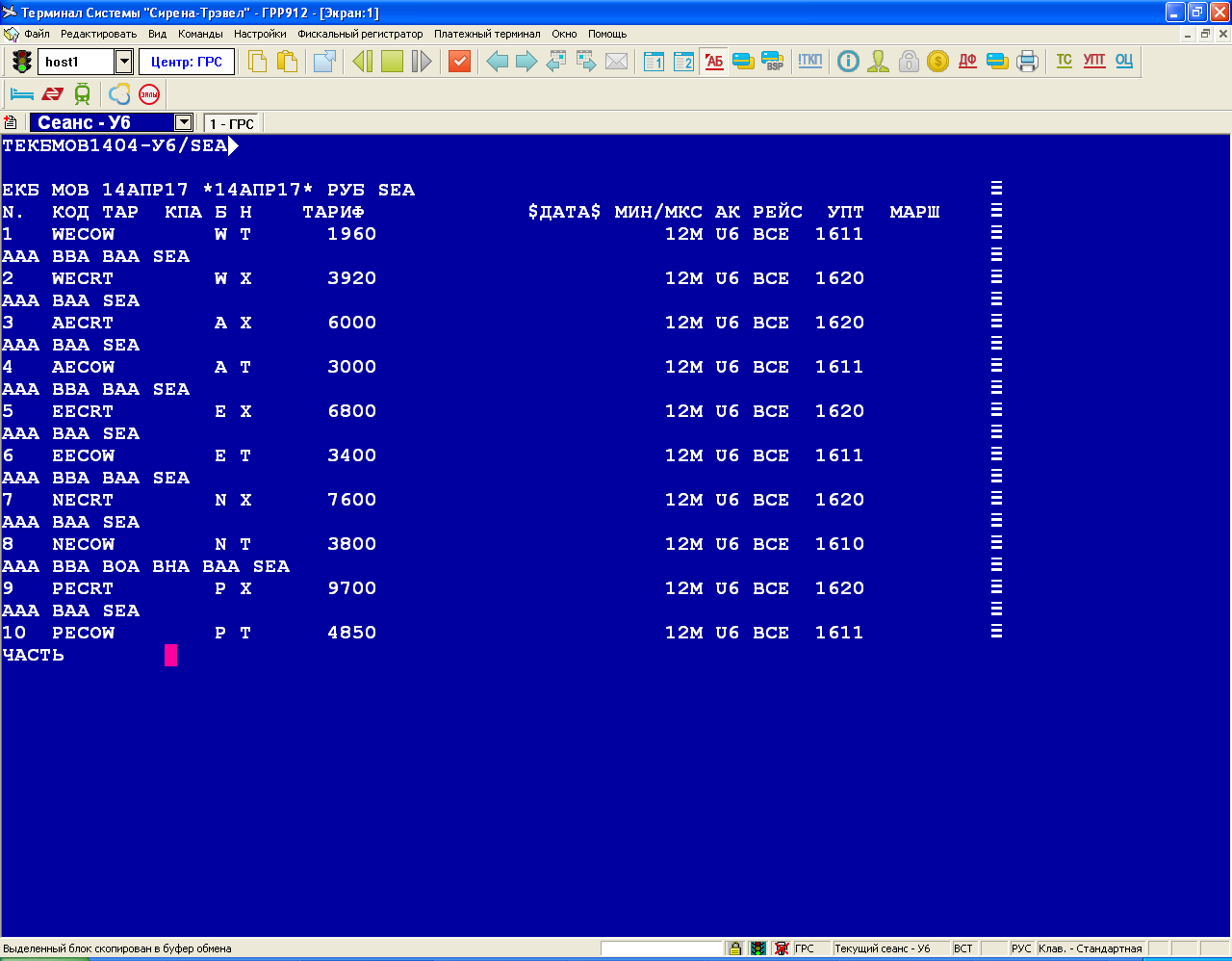 Создать бронирование:Ц7Л535          СТАТУС:03ЕКБ У603ЕКБ1707 ГРР912 14АПР17 11:47 У6 (26232640,ЕКБ,РФ)1 PETROV/IVAN INANOVICH 09ИЮН82(М)/ПС /РФ/1236985236*SEA 1  U6-264   N 15МАЙ17 КЛЦДМД НК1 0650 0720 MUC ЭТЛ-2332/17АПР17/А (ПО ВРЕМЕНИ ЕКБ)Т- 1  А +79126389804 -12  М 79126389804 -1Тарификация: ТМ>- протарифицировать*Ц8ВХ5Х(БЛАНК ЭБМ   )ВНИМАНИЕ! ДО ПЕЧАТИ БИЛЕТА ОЦЕНКА НЕ ГАРАНТИРУЕТСЯ********  ОФОРМЛЕНИЕ БИЛЕТА ДО 21АПР17 01:59 (ЕКБ) - ТАРИФНОЕ ПРАВИЛО У6.1500                ТАРИФ           СБОРЫ            ДОПЛАТА         ВСЕГО      001 SEA           3300.00         1500.00            0.00       4800.00                --------------- --------------- --------------- ----------------- ИТОГО            3300.00         1500.00            0.00       4800.00  РУБ  1. SEA 01 ЕКБ/У6/МОВ 3300.00 NPROW "PROMO" ТП:У6.1500--- ПОВЫШЕНИЕ БРЕНДА: +3500.00 "ECONOM"*** СБОРЫ ***:SEA ЕКБ/У6/МОВ YQI=1100.00 YRI=400.00ВВ+> - повысить расчет до ГРУППЫ ECONOMЦ7Л535(БЛАНК ЭБМ   )ВНИМАНИЕ! ДО ПЕЧАТИ БИЛЕТА ОЦЕНКА НЕ ГАРАНТИРУЕТСЯ  ОФОРМЛЕНИЕ БИЛЕТА ДО 22АПР17 01:59 (ЕКБ) - ТАРИФНОЕ ПРАВИЛО У6.1610                ТАРИФ           СБОРЫ            ДОПЛАТА         ВСЕГО      001 SEA           6800.00         1500.00            0.00       8300.00                --------------- --------------- --------------- ----------------- ИТОГО            6800.00         1500.00            0.00       8300.00  РУБ SEA 01 ЕКБ/У6/МОВ 3800.00 NECOW "ECONOM" ТП:У6.1610*** НАДБАВКИ ***:SEA ЕКБ/У6/МОВ Q=3000.00*** СБОРЫ ***SEA ЕКБ/У6/МОВ YQI=1100.00 YRI=400.00В графу передаточной надписи внести документ–УДОСТОВЕРЕНИЯ ЛИЧНОСТИ МОРЯКА - ЛИБО ПАСПОРТА МОРЯКА - ЛИБО ЗАВЕРЕННОЙ СУДОВОЙ РОЛИ – ЛИБО ПИСЬМАСУДОВЛАДЕЛЬЦА НА ПРИОБРЕТЕНИЕ БИЛЕТА. 3С1П1ПРОЧТКСТ5624856>где  5624856 – паспорт моряка4. Оформить билет. 